规告〔2021〕12号附图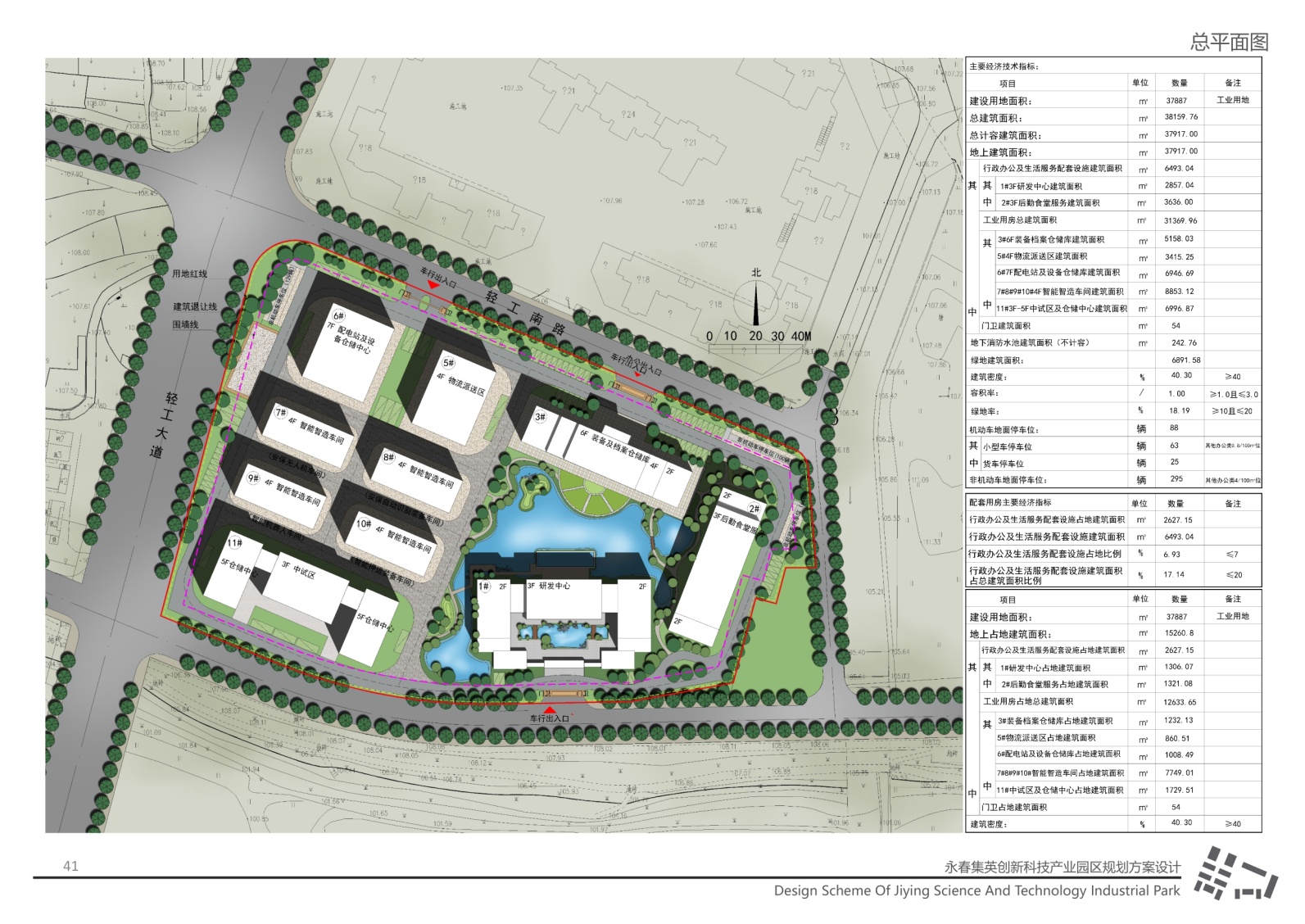 